Развлекательно-познавательная программа«Раз в крещенский вечерок»Разработчик:Фомина Наталья Константиновна,Январь,2022.Цель: Познакомить детей дошкольного возраста с православным праздником «Крещение Господне»Задачи:Расширять и обогащать представления детей о православных традициях русского народа;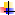 Поддерживать стремление детей к общению с окружающими;Развивать словарный запас, эмоциональную отзывчивость.Воспитывать умение у детей понимать и участвовать во всех традициях семьи и своего народа.Хозяйка: Добро пожаловать, гости званные да желанные!Хозяин: Всех приглашаем, душевно встречаем!
Хозяйка: Собрались мы снова в нашей горнице, чтобы побеседовать о православном народном празднике, который завершает череду святочных вечеров, о Крещении.Хозяин: Вот и подошла середина того зимнего месяца, который зиму пополам делит и начинает новый календарный год.
Хозяйка: - Что же это за месяц такой?
Дети: -Январь!Хозяйка: - А много ли в январе праздников? Какие из них вы знаете?Хозяин: В январе много праздников. Вы правильно назвали главные праздники начала месяца: и Рождество Христово, и Новый год вспомнили.
А в нынешние дни, когда уже отсветил тихим ласковым светом праздник Рождества Христова, пролетели веселые шумные Святки с детскими утренниками и рождественскими подарками, подошел еще один январский праздник.
Вот посмотрите, перед вами икона этого праздника.Хозяин показывает детям икону Крещения Господня.– Можете ли вы назвать, кто изображен на иконе?
Сам Спаситель, Господь Иисус Христос, стоящий в воде реки, рядом с Ним какой-то человек, множество ангелов по правую и левую стороны.– А может быть, кто-то знает, как называется праздник, икону которого мы рассматриваем?
Называется этот праздник Крещением Господним.
          Хозяйка Главный обычай самого дня Богоявления (по нашему календарю этот праздник всегда отмечается 19 января) – торжественное освящение воды. В древности первые христиане Иерусалима в день Богоявления выходили к реке Иордан, освящали ее воды в память о Крещении Господнем. Эта традиция дошла и до наших дней. А все люди после молебна в храме или на реке берут с собой освященную воду, наливая ее в принесенные бутылки и банки. Весь год, до следующего праздника Богоявления, хранится в домах крещенская вода: ею кропят жилище, с благоговением пьют по утрам.
          Самые смелые христиане в этот день окунаются в освященной ледяной воде. На Крещение многие люди считают своею святою обязанностью окунуться в прорубь и смыть с себя грехи, накопленные за год.Хозяин По народным поверьям, канун Крещения т.е вечер 18 января, знаменитый «крещенский вечерок», - время разгула нечистой силы. Она норовит проникнуть в дом оборотнем - в любом обличье. Хозяйка Чтобы оградить жилище от проникновения в дом нечистой силы, ставят мелом на всех дверях и оконных рамах знаки креста, который считается надежной защитой от всего бесовского. Не поставь в крещенский сочельник креста на дверях - быть беде, считали в старину.Хозяин: Теперь можно поиграть,
Чтоб народ поразвлекать!
Тары-бары-растабары,
Становитесь, дети, в пары!Русская народная игра «Ручеек».Хозяйка:  Давайте же мы погадаем, ведь сегодня – Крещенье, последний день святочных вечеров. 
          Хозяин : Отчего же не погадать, дело не хитрое. А не забоитесь? Кто веселится, тот не боится!Хозяйка: И то верно! Чего уж тут бояться. У нас не ночь темная, а день ясный. Да и гадания наши больше на шутку будут похожи. Хотя, кто знает… Давай-ка мне, хозяин, корзинку мою. Я её у дверей оставила. В этой маленькой корзинке что угодно для души: ленты, щепочки, звоночки, даже есть карандаши.
Хозяйка ставит корзинку перед собой на столик, вызывает по очереди детей. Из корзинки достается предмет, который определяет что, ждет каждого. Перед каждым гаданием повторяются слова:
Кому вынется,
Тому сбудется,
Скоро сбудется,
Не минуется!
Лента – к долгой, счастливой жизни.
Деревянная щепка – крепкое здоровье, хорошая жизнь.
Пуговица – жить тебе в большой семье счастливой жизнью.
Денежка – к богатству, прибыли.
Карандаш – хорошие успехи в школе.
Звоночек – к хорошим новостям.
Зеркальце – ходить тебе весь год опрятным, красивым.
Картошка – ждет большое счастье.
Гвоздь – на пороге будет гость. Или к вам гости, или вы в гости.
Две сцепленные скрепки – к появлению новых друзей.
Погремушка - означает веселую жизнь.
Хозяин: Знает взрослый человек, знает даже маленький      Чтоб зимою не болеть, надевают (валенки)Танец «Валенки»Хозяйка - Сейчас и мы с вами поиграем. Попробуйте-ка для начала разгадать мои зимние загадки.1. На первую ступеньку встал парень молодой,К двенадцатой ступеньке пришел старик седой. (Год)2. Ветви белой краской разукрашу, брошу серебро на крышу вашу.
Теплые весной придут ветра и меня прогонят со двора. (Зима)3. В новой стене, в круглом окне стекло разбито, за ночь вставлено (Прорубь)4. Растет вниз головой. Не летом растет, а зимой.Чуть солнце ее припечет, заплачет и умрет. (Сосулька)5. Тройка, тройка прилетела, скакуны в той тройке белы.
А в санях сидит царица - белокоса, белолица. 
Как махнула рукавом - все покрылось серебром. (Зимние месяцы и зима)6. С неба звезды падают, лягут на поля. 
Пусть под ними скроется черная земля.
Много-много звездочек тонких, как стекло.
Звездочки холодные, а земле тепло. (Снежинки)7. На горе горой, а в избе водой. (Снег)8. Гость гостил, золотой мост мостил.
Без ножа, без топора, без железного долота. (Мороз)9. Гуляю в поле, летаю на воле, кручу, бурчу, знать никого не хочу.
Вдоль села пробегаю, сугробы наметаю. (Метель)10. В белом бархате деревня, и заборы, и деревья.
А как ветер нападает, этот бархат опадает. (Иней)11. Летит без крыльев и поет, прохожих задирает.
Одним проходу не дает, других он подгоняет. (Ветер)Хозяин: Игра «Плясовой вызов»Дети образуют плотный круг. Внутри - водящий. Под аккомпанемент водящий пляшет внутри круга как умеет, а затем, остановившись перед кем-нибудь, приглашает его жестом в круг вместо себя. Вызванный выходит в круг, а вызвавший становится на освободившееся место. Так пляшущие сменяют друг друга. По первому сигналу руководителя все дети начинают плясать внутри круга, а по второму - все быстро образуют круг. Кто опоздал стать в круг, тот водит, и игра проводится снова.Хозяйка: Вот как мы с вами повеселились. А у наших предков была традиция сжигать на Крещение все свои неприятности, неудачи. Сейчас я зажгу свечу, а вы, глядя на нее, вспоминайте про себя, кого вы обидели, обманули, кому слово плохое сказали (зажигает свечу). Смотрите ребята на огонь и пусть все ваши неприятности сгорят в этом пламени. Пусть ваше здоровье будет крепким, настроение прекрасным, жизнь веселой. В конце праздника раздаются угощения.